Тема: «Медикаментозное лечение в сестринской практике»ДОКУМЕНТАЦИЯ ПОСТА МЕДИЦИНСКОЙ СЕСТРЫПравильное ведение соответствующей медицинской документации вменяется в обязанности медицинской сестры и обеспечивает адекватное осуществление лечения больных, контроль за динамикой лечебно-диагностического процесса (в том числе за состоянием пациента) и использованием материально-технических средств, учёт выполняемой медицинским персоналом работы.Основные виды сестринской медицинской документации:Журнал движения больных: регистрация поступления и выписки больных.Лист врачебных назначений.Температурный лист: в нём отмечают основные данные, характеризующие состояние больного – температуру тела, пульс, АД, ЧДД, диурез, массу тела (по мере необходимости), физиологические отправления.Журнал назначений: в нём фиксируют назначения врача – лабораторные и инструментальные исследования, консультации «узких» специалистов и пр.Журнал учёта наркотических, сильнодействующих и ядовитых средств.Журнал передачи ключей от сейфа.Требование на питание больных (порционник) должен содержать сведения о количестве больных на назначенные диеты, фамилии пациентов, при необходимости –дополнительно выдаваемые продукты или, наоборот, характер разгрузочных диет.Журнал приёма и сдачи дежурств. В нём регистрируют общее число больных, их«движение» за сутки, отмечают лихорадящих и тяжелобольных, срочные назначения,нарушения режима в отделении и пр.Выборка назначений из медицинской картыОсновной документ медикаментозной терапии пациентов для медсестры – лист врачебных назначений.Врач, ежедневно проводя осмотр больных в отделении, записывает в историю болезни в лист назначений необходимые данному пациенту лекарственные средства, их дозы, кратность введения и пути введения. Палатная медсестра ежедневно делает выборку назначений, переписывая назначенные препараты в «Тетрадь назначений». Сведения об инъекциях передаются процедурной медсестре, которая их выполняет.Перечень назначенных препаратов, которых нет на посту или в процедурном кабинете, подается старшей медицинской сестре.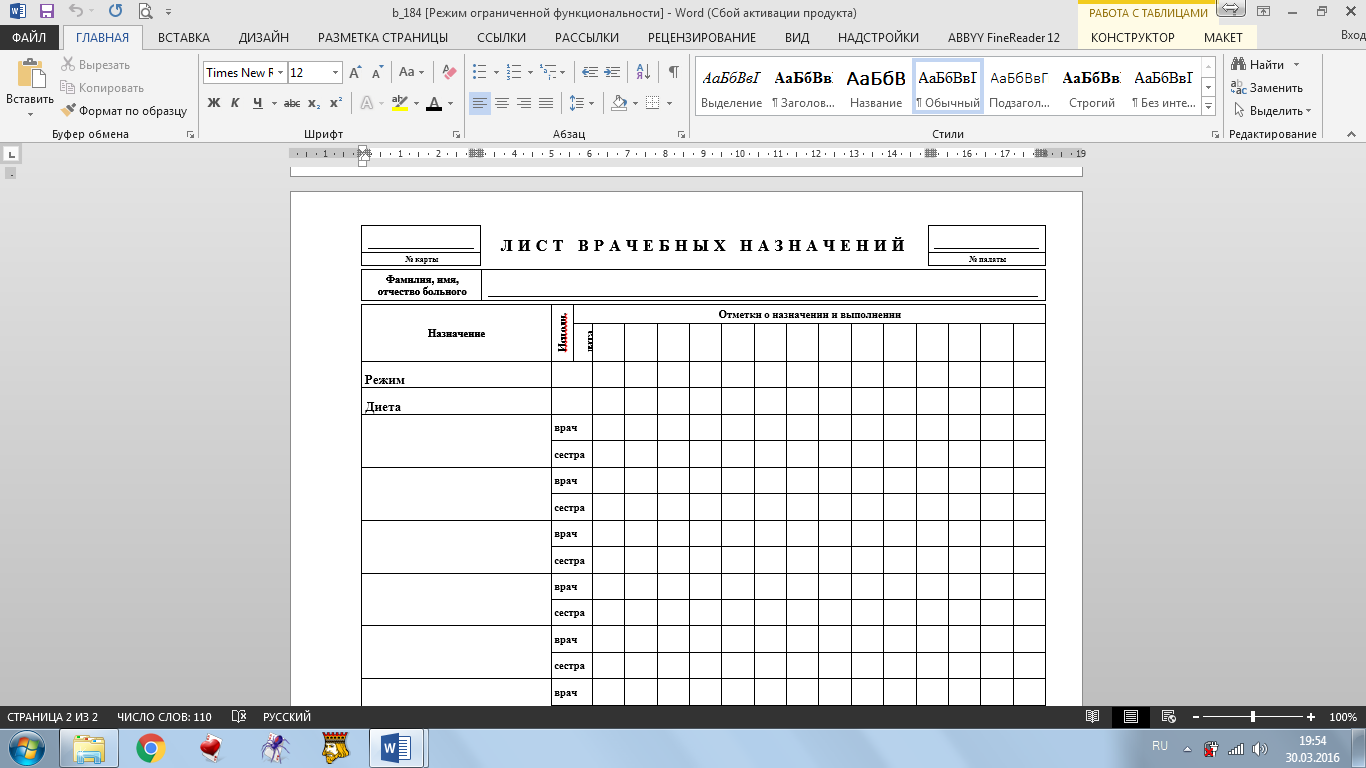 Выписка требований на лекарственные средства и порядок получения их из аптекиСтаршая медсестра суммирует полученные сведения от постовыхмедицинских сестер, заполняет бланк требования на получение лекарственных средств из аптеки в 2-х экземплярах на латинском языке и подписывает его у заведующего лечебным отделением. В отделении должен находится трехдневный запас необходимых лекарственных средств.	Требования на ядовитые (например, на строфантин, атропин, прозерин и др.), наркотические препараты (например, на промедол, омнопон, морфин и др.), а также на этиловый спирт выписывают на латинском языке, на отдельных бланках со штампом, печатью и подписью руководителя лечебного отделения или его заместителя по лечебной работе. В требованиях на ядовитые, наркотические, остродефицитные и дорогостоящие препараты указывают номер медицинской карты, ФИО пациента, диагноз.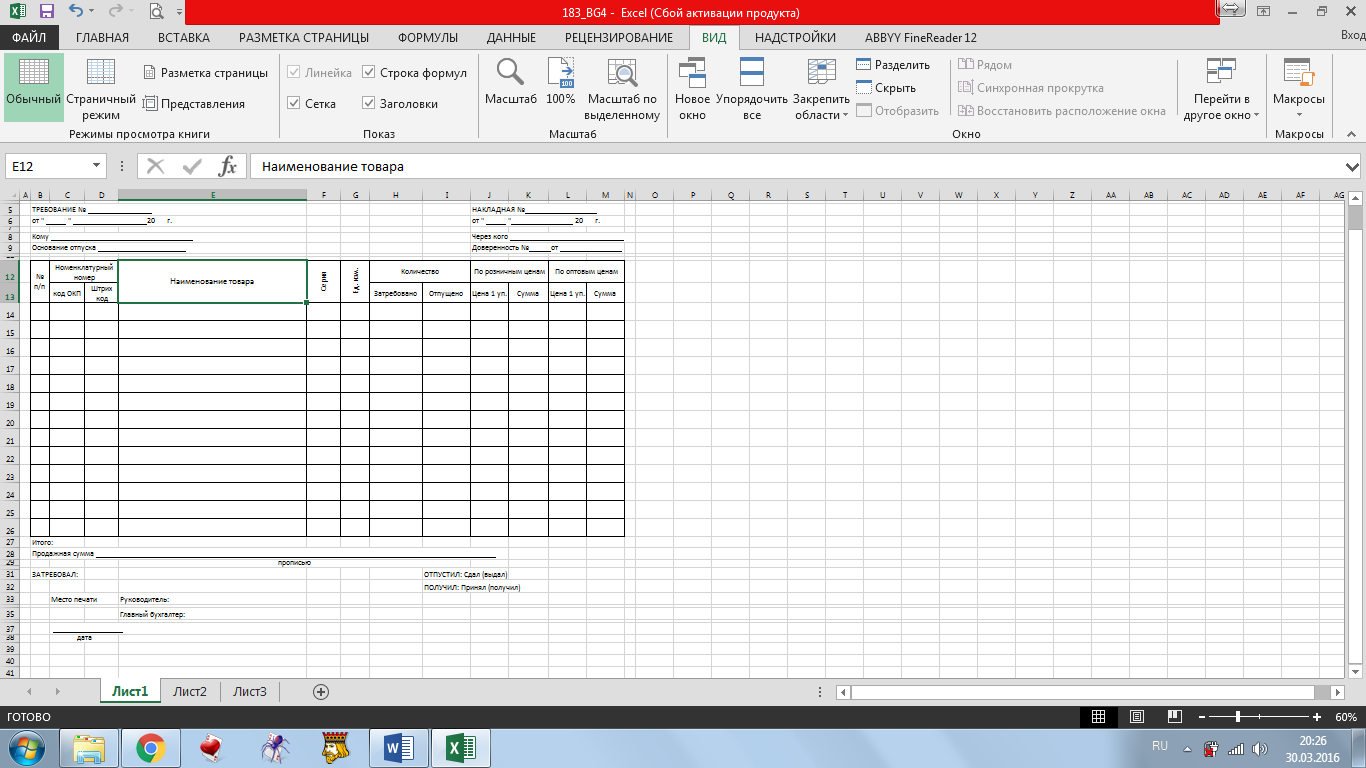 	Запасы ядовитых лекарственных средств в отделении не должны превышать 5-дневной потребности, сильнодействующих – 10-дневной. Старшая медсестра получает готовые лекарственные формы ежедневно или в определенные дни по графику, а приготовленные в аптеке – на следующий день. При получении проверяет соответствие препаратов заявке: наименование этикетокобозначение концентрациидозировкусрок изготовлениягерметичность упаковкиподпись ответственных лиц за изготовление.ПРАВИЛА ХРАНЕНИЯ И РАСПРЕДЕЛЕНИЯ ЛЕКАРСТВЕННЫХ СРЕДСТВ В ОТДЕЛЕНИИ: НА СЕСТРИНСКОМ ПОСТУ И В ПРОЦЕДУРНОМ КАБИНЕТЕМедикаментозное лечение – основа терапевтического воздействия на организм больного человека. Зависимое сестринское вмешательство – раздача лекарственных препаратов по листам врачебных назначений. Постовая и процедурная медсестра несут ответственность за хранение медикаментов на своих рабочих местах. Старшая медсестра осуществляет контроль и руководство за использованием и обеспечением сохранности лекарств в лечебном отделении. Размещение медикаментов соответственно токсикологическим группам: список А – ядовитые (атропин, препараты мышьяка, стрихнина, ртути, серебра) и наркотические (морфин, омнопон, фентанил, промедол);список Б – сильнодействующие (ампициллин, ампиокс, клофелин, барбитал);общий список (ацетилсалициловая кислота, аспаркам, апилак, фарингопилс). Хранение препаратов наружного и внутреннего применения на разных полках медицинского шкафа, запирающегося на ключ, на посту медицинской сестрыс обозначением «Для внутреннего употребления» и «Для наружного применения». Лекарственные формы, изготовленные в аптеке для внутреннего употребления, имеют белую этикетку. Лекарственные формы, изготовленные в аптеке для наружного применения, имеют желтую этикетку.Размещение медикаментов парентерального применения в стеклянных шкафах процедурного кабинета. Распределение лекарств по группам соответствует механизму действия: на одной полке антибиотики и их растворители, на другой флаконы для капельного вливания жидкостей вместимостью 200-500 мл, на остальных полках: растворы витаминов, папаверин, дибазол, магния сульфат и т.п.Лекарственные формы для парентерального введения, изготовленные в аптеке, должны иметь голубую этикетку.Лекарственные вещества, водящие в список А, а также дорогостоящие и остродефицитные препараты хранятся в сейфе.Учитывают физико-химические свойства препаратов и сроки хранения:средства, разлагающиеся на свету, выпускают в темных флаконах: настойка валерианы, валосердина, пустырника; хранят в шкафу при комнатной температуре;настойки, экстракты хранят во флаконах с притертыми пробками или плотными крышками, предотвращая возможность испарения спирта и усиления концентрации препаратов;скоропортящиеся препараты хранят в холодильнике на раздельных полках: вакцины, сыворотки, отвары, настои, микстуры, суппозитории, мази; холодильник должен запираться на ключ;сильно пахнущие средства хранят отдельно (линимент Вишневского, мазь «Финалгон», масло камфорное). Признаки непригодности лекарств:стерильные растворы – изменение цвета, прозрачности, появление хлопьев;настои, отвары – изменение цвета, помутнение, появление неприятного запаха;мази – изменение цвета, расслаивание, прогорклый запах; порошки, таблетки – изменение цвета, структуры.Сроки хранения стерильных растворов, приготовленных в аптеке: стерильные растворы – 3 суток, под металлической облаткой – 30 суток, растворы для инъекций и глазных капель – не более 2 суток. Срок хранения отваров, настоев, микстур не более 3-х дней.Ответственность за расход и хранение медикаментов, а также за порядок на местах хранения, соблюдение правил выдачи и назначения лекарств несет заведующий отделением. Непосредственным исполнителем организации хранения и расхода является старшая медсестра отделения.Медсестра не имеет права:Менять форму лекарственных средств и их упаковку.Одинаковые лекарственные средства из разных упаковок соединять в одну.Заменять и исправлять этикетки на лекарственных средствах.Хранить лекарственные вещества без этикеток.Выдавать пациентам деформированные лекарственные формы (таблетки, капсулы, свечи).ПРАВИЛА ХРАНЕНИЯ И УЧЕТА НАРКОТИЧЕСКИХ СРЕДСТВ1. Наркотические препараты выписываются из аптеки в лечебное отделение на отдельном требовании (в нескольких экземплярах), на котором ставится подпись главного врача ЛПО и печать.2. Наркотические средства хранятся в сейфе, на внутренней поверхности дверцы которого должен быть перечень препаратов с указанием высших разовых и суточных доз.3. Ключи от сейфа хранятся у дежурного врача и передаются по смене. При передаче ключей от сейфа проверяют соответствие записей в журнале учета (количество использованных ампул и остаток) фактическому количеству наполненных и использованных ампул, и ставят свои подписи в журнале передавшего и принявшего ключи. 4. Наркотические средства подлежат предметно-количественному учету. 5. Наркотические средства вводятся пациенту только по письменному назначению врача и в его присутствии.6. Запись о введении наркотического средства необходимо сделать в книге учета наркотических средств, хранящейся в сейфе.В книге учета наркотических лекарственных средств все листы должны быть пронумерованы, прошнурованы, а свободные концы шнура заклеены на последнем листе книги бумажным листом, на котором указывают количество страниц, ставится подпись руководителя ЛПО или его заместителей и печать.7. Пустые ампулы из-под наркотиков не выбрасываются, а собираются и передаются вместе с неиспользованными ампулами по смене, а затем, пустые ампулы сдаются старшей медсестре. Пустые ампулы от наркотических средств старшая медсестра сдает специальной комиссии, утвержденной руководителем ЛПО. Специальная комиссия под председательством главного врача уничтожает использованные ампулы 1 раз в десять дней с составлением соответствующего акта по установленной форме.8. Запасы наркотических лекарственных средств в отделениях не должны превышать 3-х дневной потребности.Для оказания экстренной медицинской помощи в вечернее время по жизненным показаниям разрешено создавать в приемных отделениях и отделениях анестезии – реанимации 5-дневный запас наркотических средств. Указанный резерв может быть использован по разрешению дежурного врача во всех подразделениях лечебного учреждения.ПУТИ ВВЕДЕНИЯ ЛЕКАРСТВЕННЫХ СРЕДСТВМедсестре следует учитывать, что пациент и его родственники имеют право на информацию о лекарственных препаратах, назначаемых врачом, и отказ от их введения.Лекарственные средства можно вводить по схеме, однократно или по мере необходимости:наружно, т. е. местно (лекарство наносят на кожу или участок слизистой оболочки); энтерально, т. е. внутрь (лекарственные препараты всасываются в желудочно-кишечном тракте);парентерально, т.е. в кровь (лекарство инъецируют посредством иглы);ингаляционно, т. е. через дыхательные пути (лекарство вводят путем его вдыхания).ПУТИ ВВЕДЕНИЯ ЛЕКАРСТВЕННЫХ СРЕДСТВДЕЙСТВИЕ ЛЕКАРСТВЕННЫХ СРЕДСТВОбщее, системное, резорбтивное (через кровь)энтерально (через пищеварительный тракт);парентерально (минуя пищеварительный тракт);сублингвально (под язык).Местное (наружно) – воздействие на кожу, слизистые оболочки, дыхательные пути. ЭНТЕРАЛЬНЫЙ ПУТЬ ВВЕДЕНИЯВведение лекарственных веществ через рот наиболее доступно и распространено. При приеме внутрь препараты действуют медленно. Адсорбируясь слизистой оболочкой желудочно-кишечного тракта. Всасывание происходит, в основном, в тонком кишечнике, в печени возможна инактивация препаратов, затем, поступая в кровоток, он оказывают общее (системное) действие. Лекарственные формы: таблетки, капсулы, капли, порошки, настойки, микстуры, настои, сиропы.Лечащий врач назначает медикаменты в определенной дозировке. Доза – это количество лекарственного вещества (в миллилитрах – мл, граммах – г, единицах действия – ЕД) для однократного приема, зависит от массы тела и возраста человека. Назначаемые дозы препаратов:разовая– на один прием;ударная (высшая разовая) – максимальное количество лекарственного вещества на один прием;суточная – предельное количество препарата за сутки;курсовая – прием лекарства на один лечебный цикл. СУБЛИНГВАЛЬНЫЙ ПУТЬ ВВЕДЕНИЯВведение лекарственных веществ под язык используют как доврачебную помощь при неотложных состояниях. Применяют препараты быстрого действия – нитроглицерин, валидол. Средства хорошо всасываются через слизистую оболочку подъязычной области и быстро попадают в кровь. Минуя печень и не разрушаясь пищеварительными ферментами.РЕКТАЛЬНЫЙ ПУТЬ ВВЕДЕНИЯ	Введение лекарств через прямую кишку осуществляется в виде жидких (отвары, растворы, слизи) и твердых (ректальные суппозитории) форм.	Лекарственные препараты оказывают местное действие на слизистую оболочку прямой кишки и резорбтивное на организм в целом.	Перед введение некоторых медикаментов следует ставить очистительную клизму. НАРУЖНЫЙ ПУТЬ	Наружный путь введения – воздействие лекарственных средств преимущественно местно на кожу и слизистые оболочки, в глаза, нос, уши, через дыхательные пути.	Цель местного применения лекарств:улучшение всасывания препаратов через кожу или слизистые оболочки;обеспечение местного анестезирующего эффекта;обеспечение бактерицидного и бактериостатического эффекта.Способы применения: нанесение, втирание, припудривание, компрессы, примочки, повязки, закапывание капель.Лекарственные формы: мази, эмульсии, линименты, лосьоны, желе, гели, пены, пасты, растворы, болтушки, порошки, настойки.ИНГАЛЯЦИОННЫЙ ПУТЬ ВВЕДЕНИЯЛекарственные препараты в виде аэрозолей и газообразных веществ (закись азота, кислород) применяют ингаляционно через дыхательные пути. Препараты используют как сосудосуживающее и противовоспалительное средство в нос и рот.Различают ингаляторы: стационарные, портативные, карманные. ПАРЕНТЕРАЛЬНЫЙ ПУТЬ ВВЕДЕНИЯ	Инъекционный путь введения лекарственных веществ – минуя пищеварительный тракт, через инъекции.Лекарственные препараты инъецируют в ткани иглой с помощью шприца. Выполнение инъекции требует обязательной профессиональной компетентности.ПРЕИМУЩЕСТВА И НЕДОСТАТКИ РАЗЛИЧНЫХ ПУТЕЙ ВВЕДЕНИЯ ЛЕКАРСТВЕННЫХ СРЕДСТВПРАВИЛА РАЗДАЧИ ЛЕКАРСТВЕННЫХ СРЕДСТВРаздача лекарственных средств в лечебном отделении стационара медицинская сестра производит в строгом соответствии с врачебными назначениями.Фармакотерапия – одна из зависимых функций медсестры, включающая подготовку к применению назначенных врачом препаратов и выполнение лечебных процедур. Лекарственные формы систематизируют на:Обязанности медсестры по контролю лекарствЗависимые сестринские вмешательства: соблюдать:наименование препарата;лекарственную форму.Независимые сестринские вмешательства:контролировать:срок годности;дату изготовления;состояние упаковки;внешние признаки медикамента.ПРАВИЛА РАЗДАЧИ ЛЕКАРСТВЕННЫХ СРЕДСТВДЛЯ ЭНТЕРАЛЬНОГО ПРИМЕНЕНИЯЦель: Подготовить лекарственные средства к раздаче и приему их пациентами.Показания: назначение врача.Противопоказания: выявляются в процессе обследования пациента врачом или - медсестрой.Оснащение:1.	Листы назначений.2.	Лекарственные средства для внутреннего употребления.3.	Передвижной столик дня раскладки лекарственных средств.4.	Емкость с кипяченой водой.5.	Мензурки, пипетки (отдельно для каждого флакона с каплями).6.	Ножницы.Подготовка пациента:1.	Сообщить пациенту о назначенном лекарственном средстве, его действии, лечебном эффекте,возможном побочном осложнении.2.	Получить согласие.1 СПОСОБ РАЗДАЧИ ЛЕКАРСТВЕННЫХ СРЕДСТВ.1.	Поставьте на передвижной столик лекарственные вещества, пипетки, мензурки, ножницы, графин с водой, листки назначений.2.	Вымоете руки и вытрите насухо.3.	Переходя от пациента к пациенту, раздайте лекарственные вещества непосредственно у постели пациента согласно листку назначений (м/с должна внимательно прочитать название лекарственные средства, его дозировку на упаковке, обратить внимание на срок годности).4.	Давая лекарственные средства пациенту, предупредите его об особенностях данного средства: горький вкус, резкий запах, изменение цвета мочи или кала после приема.5.	Пациент должен принять лекарственные вещество в вашем присутствии.Упаковку с таблетками из фольги или бумаги выдавите в мензурку, а таблетки из флакона аккуратно поместите в ложку. Жидкие лекарственные средства следует тщательно перемешать.Преимущества данного способа раздачи лекарственных средств:1.	Медсестра контролирует прием лекарственныхсредств.2.	Медсестра может ответить на вопросы пациента о назначенном ему лекарственные средстве.3.	Исключены ошибки при раздаче лекарственных средств.2 СПОСОБ РАЗДАЧИ ЛЕКАРСТВЕННЫХ СРЕДСТВ.С целью экономии времени медсестра заранее раскладывает лекарственные средства в лотки, разделенные на ячейки. В каждой ячейке Ф. И. О. пациента и номер палаты.1.	Вымойте руки и вытрите насухо.2.	Ознакомьтесь внимательно с листом назначений3.	Прочитайте внимательно название лекарственного средства и дозировку на упаковке, сверьте его с листком назначений.4.	Обратите внимание на срок годности лекарственного средства.5.	Разложите лекарственные средства по ячейкам на каждого пациента на один прием.6.	Разнесите лоток с лекарственными средствами по палатам (не оставляйте лекарственные средства на тумбочках у постели пациента, если пациента нет в палате, за исключением валидола, нитроглицерина).7.	Проследите, чтобы пациент принял лекарственные средства в вашем присутствии.Недостатки данного способа раздачи лекарственных средств1.	Отсутствие контроля за приемом лекарственныхсредств пациентом (пациенты забывают принять, выбрасывают их, принимают с опозданием).2.	Не соблюдается индивидуальная схема приема и раздачи (до еды, во время еды, после еды и т. д.).3.	Возможны ошибки при раздаче (по невнимательности медсестры лекарственные средства могут попасть в другую ячейку).4.	Трудно ответить на вопросы пациента по поводу назначенных ему лек препаратов, т. к. они в лотке находятся без аптечной упаковки.Окончание процедуры:1.	Обработайте использованные мензурки и пипетки в соответствии с требованиями санэпидрежима.2.	Вымойте руки.3.	Сделайте запись о проведенной процедуре.ПРАВИЛА ПРИЕМА РАЗЛИЧНЫХ ФОРМ ЛЕКАРСТВЕННЫХ ПРЕПАРАТОВ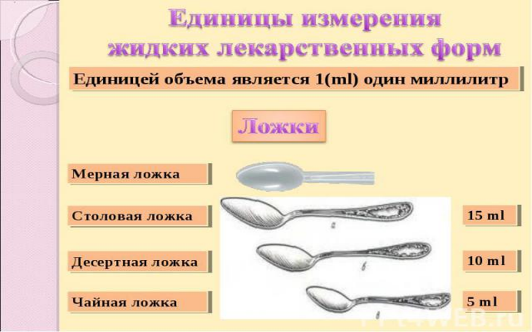 1.	НАСТОИ, РАСТВОРЫ, ОТВАРЫ, МИКСТУРЫ чаще всего дают из ложки (1 столовая ложка. – 15 мл, 1 десертная ложка – 10 мл, 1 чайная ложка – 5 мл) или в градуированной мензурке.2.	ТАБЛЕТКИ, ПИЛЮЛИ, ДРАЖЕ, КАПСУЛЫ пациент помещает их на корень языка и запивает достаточным количеством воды (в некоторых случаях – киселем или молоком).3.	ПОРОШОК высыпают пациенту на кончик языка и дают запить водой, или предварительно разводят в воде.4.	СПИРТОВЫЕ НАСТОЙКИ, ЭКСТРАКТЫ и некоторые другие растворы (например, 0,1% раствор атропина сульфата) назначают в каплях. Иногда во флаконах со спиртовыми настойками капельница вмонтирована в пробку. Если такой капельницы нет, то пипеткой (отдельно для каждого флакона) отливают в мензурку нужное количество капель, добавляют немного воды и дают выпить пациенту (в 1 мл водного раствора – 20 капель). Лекарственное средство, оставшееся в пипетке, выливают.ПРИМЕЧАНИЕ 1:ПИЛЮЛИ, ДРАЖЕ, КАПСУЛЫ принимаются в неизменном виде.ТАБЛЕТКА, КАПСУЛА, принятые пациентом лежа и запитые небольшим количеством жидкости, могут задержаться в пищеводе. При этом замедляется всасывание лекарственного препарата, слизистая оболочка пищевода в некоторых случаях может изъязвляться. Особенно у ослабленных, пожилых пациентов.Если пациент принимает таблетку сидя, необходимо сделать 3-4 больших глотка воды, а затем выпить остальную воду.Если пациент не может проглотить таблетку целиком, можно предварительно измельчить ее или разжевать (за исключением таблеток, содержащих железо).Поэтому лучше всего принимать твердые лекарственные препараты, в положении стоя (если позволяет состояние пациента) и запивать достаточным количеством жидкости.ПРИМЕЧАНИЕ 2:Средства с пометкой «до еды» пациент принимает за 15-30 минут до приема пищи.Средства с пометкой «после еды» пациент принимает через 15-30 минут после приема пищи.Средства, предназначенные для приема «натощак» (противоглистные, слабительные и пр.) пациент принимает утром за 20-60 минут до завтрака.Снотворные препараты пациент принимает за 30 минут до сна.Если одновременно со снотворными назначено обезболивающее, его дают за 15-20 минут до приема снотворного средства.Нитроглицерин и валидол должны находиться у принимающего эти препараты пациента постоянно в тумбочке для самостоятельного быстрого купирования болевого приступа.Ситуационные задачи по теме «Медикаментозное лечение в сестринской практике»1.	Пациенту К. лечащим врачом назначен глюканат кальция в таблетках по 1,0 г х 3 раза в день. На посту у медсестры имеются в наличие таблетки по 0,5 гр.Сколько таблеток необходимо дать пациенту на 1 приём, на 3 приёма?2.	У пациентки М. температура тела 38,5оС. Врач назначил лекарственный препарат анальгин в таблетках 0,75 г на 1 приём. На посту у медсестры имеются в наличие таблетки по 0,5 гр.Сколько таблеток необходимо дать пациентке?3.	Пациенту Н. лечащим врачом для купирования острого приступа стенокардии назначен нитроглицерин по 0,0005 г в таблетках.Где этот лекарственный препарат хранят и его правильно должен принимать пациент?4.	Пациенту Р. врачом-офтальмологом для расширения зрачка назначено закапать в оба глаза капли атропина 1%. Капли атропина сульфата 1% противопоказаны при глаукоме. Что необходимо сделать перед выполнением манипуляции?5.	Пациенту П. лечащим врачом назначенфестал в драже. Этого препарата нет в наличие, и медсестра решила его заменить на аналогичный препарат дигистал.Медсестра поступила правильно или нет? Почему? Как надо поступить в данном случае?6.	Пациент С. отказывается от приёма лекарственного препарата, т.к. не верит в его положительное действие.Как поступить?7.	Медсестра, взяв из холодильника отвар, на дне флакона заметила осадок.Что это значит? Как должна поступить медсестра?8.	При проверке старшая медсестра отделения в шкафу на посту медсестры обнаружила на полке, подписанной «Витаминами» формы лекарственных препаратов: таблетки, драже и ампулы.Правильно ли хранятся лекарственные препараты? Почему?9.	Пациенту В. лечащим врачом назначены таблетки «Аллахола» по 2 таб. х 3 раза в день (после еды).Как правильно принимать этот лекарственный препарат?10.	Пациенту Г. лечащим врачом назначен сироп Холосас по 1 чайной ложке 2 раза в день перед едой.Как правильно принимать этот лекарственный препарат?11.	Пациенту Л. хирургом при болях после операции назначен наркотический анальгетик промедол 1% - 1,0 мл внутримышечно.Как правильно должна применить этот лекарственный препарат медсестра?через ротper osпод языкsub linguaчерезпрямую кишкуper rectumна кожуна слизистые в глазав носв ухово влагалищечерез дыхательные путимягкие тканив/к, п/к, в/мсосуды в/в, в/аполости брюшная, плевральная, суставная, сердечнаямозговые оболочкисубарахноидальное пространствоПутьвведенияПреимуществаНедостаткиПероральный+Безопасность и эффективность+Простота и доступность+Разнообразие лекарственных форм–Неточность дозировки вследствие частичной инактивации препаратов в печени, а также под влиянием пищеварительных ферментов.–Зависимость эффекта от состояния и индивидуальной чувствительности организма.–Медленное и неполное всасывание в пищеварительном тракте.–Зависимость от патологического состояния (рвота, судороги, отсутствие сознания).–Невозможность оказания помощи в острых клинических ситуациях.–Побочное воздействие на слизистую оболочку желудочно-кишечного тракта.Сублингвальный +Применяют в острых состояниях+Не требуют профессиональных знаний– Ввести можно малое количество лекарства и только при содействии больногоРектальный +Всасывание в кровь в неизменном виде, минуя барьер печени+Безопасный альтернативный способ введения–Введение связано с неудобствами больногоНаружный +Доступность и простота+Разнообразие лекарственных форм и способов применения–Кожа как естественный барьер препятствует всасываниюИнгаляционный +Локальное воздействие (в рот, в нос)+Воздействие в неизменном виде на патологический очаг–Раздражение слизистой оболочки дыхательных путей–Плохое проникновение лекарственных средств непосредственно в очаг при нарушении бронхиальной проходимостиПарентеральный +Быстрота действия – применение в неотложной помощи+Точность дозировки – исключение влияния пищеварительных ферментов и барьерной роли печени+Независимость от состояния пациента–Возможность осложнений–Риск инфицирования–Требует соблюдения асептикиТВЕРДЫЕМЯГКИЕЖИДКИЕГАЗООБРАЗНЫЕтаблетки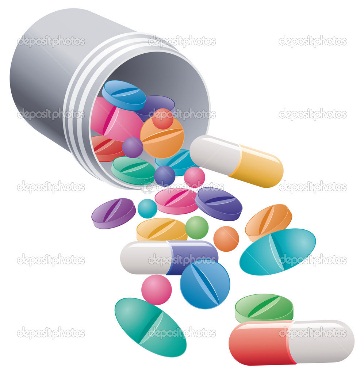 капсулыдражепорошкимази суппозитории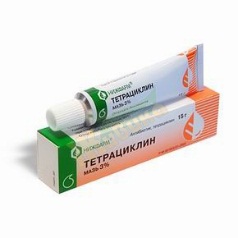 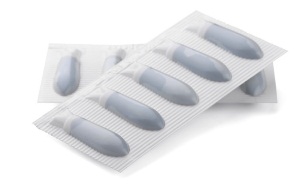 растворы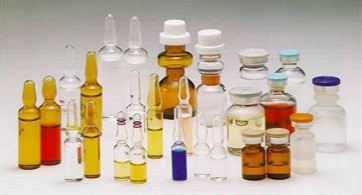 отварынастойкимикстураэкстрактсироп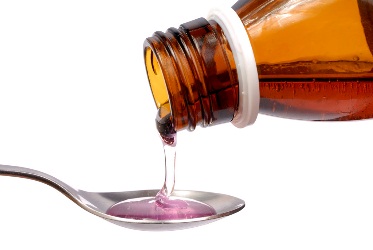 аэрозоли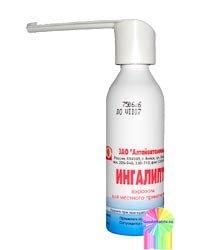 